English 1 Review Packet2015Semester 2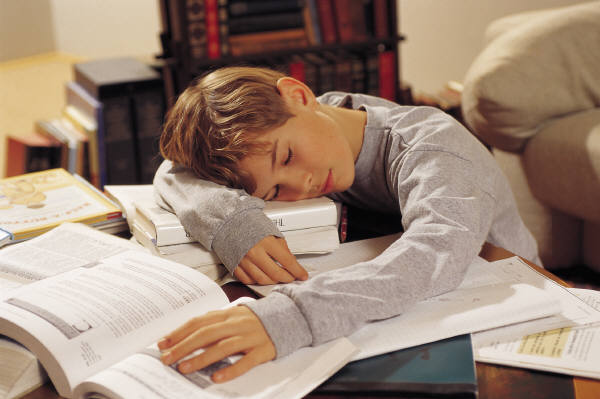 Your final exam will cover the following:Non-fiction readingPoetryGrammar- comma usage, semi-colons, apostrophes, colonsParagraph structureMLA guidelinesVocabularySemicolons to Join Independent Clauses	Semicolons can join independent clauses in two ways, as shown in the examples below. Humpback whales are the slowest moving of all whales; they are also the most playful. (The semicolon connects two independent clauses.)Humpback whales are very social whales; therefore they take time to play. (The semicolon is often used with a conjunctive adverb. Note where to place the semicolon and comma.)Place semicolons where needed in the following sentences. Add commas where necessary.Humpback whales migrate every year they spend summers in cool northern waters.These whales can’t smell, taste, or see well however they have excellent hearing.The calves drink up to two gallons of milk per feeding they may feed 48 times per day.At this rate they gain up to 200 pounds a day they also grow nearly a foot a week.Humpback whales are disappearing at an alarming rate their population has dwindled from 102,000 to 8,700.ColonsPlace colons where they are needed in the following letter written by students to the school’s superintendent.1.	Dear Mrs. Myers2.	We eat lunch between 1125 and 1205 and have a number of problems3.	during our lunch period. We would certainly appreciate it if someone would4.	refill the ketchup bottles or at least ask the people who eat from 1045 to 5.	1125 to use less ketchup. Also, we feel there are too many rules take6.	only what you can eat, eat fast, bus your tray, recycle, keep your voice7.	down, and do not run.8.	A real problem occurred one day last week we ran out of lowfat milk. We9.	would like to recommend the following have plenty of lowfat milk, put10.	salad on the menu every day, and check the ketchup supply.11.	We have four dislikes tuna casserole, peanut-butter pancakes, rye bread,12.	and prune bars. Thank you for encouraging us to eat less of those deadly13.	ingredients like salt and sugar. However, we would like to make one14.	suggestion more chocolate desserts!15.	Sincerely,16.	Jake Barnes, Ward McClain, and Stan TorresComma PracticeCorrect any comma errors.  Some sentences need no correction.  I took Angie the one with the freckles to the movie last night.Jeremy, and I, have had our share of arguments.You are I am sure, telling the truth.She left Albany New York on January 18 2014 of that year.I need sugar, butter, and eggs, from the grocery store.Please Sasha, come home as soon as you can.Although you may be right I cannot take your word for it.We will grant you immunity if you decide to cooperate with us.I am typing a letter and she is talking on the phone.She finished her work, and then took a long lunch.Mae said “Why don’t you come up and see me sometime?”You said I could go, didn’t you?To apply for this job you must have a social security card.He seems to be such a lonely, quiet man doesn’t he?She wore a brightly colored dress.She has a good healthy attitude about her work.Capitalization PracticeCorrect the following sentences if an error appears.  I lived on Elm street a few years ago.The American river is extremely cold all year.Do not swim in that River because of the swift current.“You must realize,” he explained, “that my circumstances are desperate.”“Stop it!” she screamed.  “don’t ever do that again.”She said, “we strive hard for a better world, but we don’t lift a finger for perfection.”The west has a milder climate than the east.You must take the following courses: history, geometry, and french.The supervisor will decide whether state regulations prohibit our taking Monday as a holiday.My major requires that I take Calculus 1, History, and French.The federal reserve board will raise interest rates over many State agencies’ objections.Choose the correct sentence.My Dad said I can have the car on Friday night.My Dad said I can have the car on Friday night.My dad said I can have the car on friday night.My dad said I can have the car on Friday night.My Dad said I can have the car on Fright Night.I registered for four classes math spanish english and history.classes, math, spanish, english, and history.classes math, Spanish, English, and History.classes; math, Spanish, English, and History.classes: math, Spanish, English, and history.I love ice cream because its sweet cold and refreshing.because it’s sweet, cold, and refreshing.because its sweet, cold and refreshing.because its sweet cold, and refreshing.because it’s sweet cold, and, refreshing.Mr. Jones a coach from the high school will retire this year.Mr. Jones, a coach from the High schoolMr. Jones a coach from the high school,Mr. Jones, a coach from the High School,Mr. Jones, a coach from the high school,Jason got his drivers license today and he plans on driving to school tomorrow.got his driver’s license today and, he plansgot his driver’s license today and he plansgot his driver’s license today, and he plansgot his driver’s, license today and he plansHe began working out on December 1 1999 but quit by May 1 2000.out on December 1, 1999 but quit by May 1, 2000.out on December 1 1999, but quit by May 1, 2000.out on December 1, 1999, but quit by May 1, 2000.out on December 1, 1999, but quit by May 1 2000.“I want money to go to the mall” whined Jessie.money to go to the mall,” whined Jessie.money to go to the mall”, whined Jessie.money to go to the mall, whined Jessie.money to go to the mall.” whined Jessie.Philosophy and Baseball	In the fall of 1967, the Boston Red Sox were playing in the World Series. I was a freshman at a university that was located in the Midwest  at the time, 		31enrolled in a philosophy course that met at two in the afternoon. The course was taught by a native Bostonian. He wanted to watch the games on television, but he was too responsible to cancel class. So he conducted classes, those October afternoons, while actually listening to the games on a small transistor radio propped up inside his lectern, the volume turned down so that only he could hear.	     Baseball is unique amongAmerican sports by its ability to appeal to a 	             33Love resembling that of a child of fable and legend. 		34Babe Ruth, Ted Williams, Joe DiMaggio, Roberto Clemens – names like these will echo through time that are trumpet calls to storied battles fought.        3531.	a.	NO CHANGE	b.	midwestern university then	c.	midwestern university	d.	university which was in the Midwest32.	Which of the following sentences, if inserted at this point, would provide the most effective transition to the second paragraph?	a.	Accounting for this kind of behavior is easy.	b.	Most of the students in the class were not fond of this instructor.	c.	Today, most World Series games are played in the evening.He did a remarkable job, considering how distracted he must have been.33.	a.	NO CHANGE	b.	as	c.	in	d.	because34.	a.	NO CHANGE	b.	love that seems to occur during childhood	c.	love like that of children	d.	childlike love35.	a.	NO CHANGE	b.	time like	c.	time in which	d.	time, which is likeAnd won in ages past.  	         When Hank Aaronstretched out a sinewy arm to pull one down,		37striding up to a rack of ash-hewn bats, he became a		37modern-day knight selecting their lance. And when 			     38glints of the afternoon sun shone off Mickey Mantle’s colossal bat, there will have to be seen for one brief, 		        39stirring moment the glimmer of the jewels in King Arthur’s own mighty sword, Excalibur.	So there he stood, that learned professor of	40mine, lecturing about the ideas,  that have engaged 			41people’s minds for centuries. Then he’d interrupt himself to announce, with smiling eyes, that the Sox had taken a two-to-nothing lead. Here was a man who’s mind was disciplined        4236.	Which of the following sentences, if added at this point, would most effectively lead the reader from the generalization in the preceding sentence to the specific examples that follow?	a.	These heroes of baseball embodied the ancient legends, bringing them to life.	b.	Baseball, of course, is not the only sport that provides heroes.	c.	The battles lasted for nine innings, unless a tie led to extra innings.The truly great thing about it is that these men are as human as you or I. 37.	a.	NO CHANGE	b.	strode up to a rack of ash-hewn bats, stretching out a sinewy arm to pull one down,		c.	strode up to a rack of ash-hewn bats to stretch out a sinewy arm, pulling one down,pulled one down, stretching out his sinewy arm as he strode up to a rack of ash-hewn bats,38.	a. 	NO CHANGE	b.	there	c.	his	d.	one’s39.	a.	NO CHANGE	b.	will 	c.	can	d.	could40.	a.	NO CHANGE	b.	(Begin new paragraph) To summarize.	c.	(Do NOT begin new paragraph) So	d.	(Do NOT begin new paragraph) Yet41.	a.	NO CHANGE	b.	ideas that	c.	ideas. That	d.	ideas, which42.	a.	NO CHANGE	b.	man whose	c.	man, who’s	d.	man that’sinside his schoolbook to contemplate the collected 	43wisdom of the ages – and he was behaving like a boy with a contraband comic opened. On those warm October days, as the afternoon sun dances and plays 					44on the domes and spires of the university, the philosophers had to stand aside, for the professor’s 				    45imagination had transported him to the Boston of his 		45youth.  4543.	a.	NO CHANGE	b.	(Place after ages)	c.	(Place after boy)	d.	(Place after opened and end sentence with a period)44.	a.	NO CHANGE	b.	dances, playing	c.	danced and played	d.	dancing and playing	45.	Which of the alternatives would conclude this sentence so that it supports the writer’s principal reflections on the professor’s behavior?NO CHANGEdue to the fact that the professor was about to hand out a test.while the professor told the class about King Arthur and the Knights of the Round Table.as the professor recounted all the great baseball stars he’d seen play.MLA Formatting1.	Put in the proper heading for an MLA style paper.2.	Which is the correct choice for the date portion of the heading?	26 May 2008			5/26/08	May 26, 2008		26/5/083.	When formatting a paper in MLA style, the correct font is 		, the correct font size is 		 and the correct margin setting is 		 inch(es).4.	Which is the best choice for the header when numbering your second page?	No header	Johnson 2	Johnson page 2	Johnson p. 25.	Do you need a header with your last name and the page number for the Works Cited page?		Yes		No6.	Using the following information, put in the proper citation.	Book: Fallen Angels			Author: Walter Dean Myers		Page number 55	Many of the recruits for the Vietnam War were looking for a new life away from their homes. Pee Wee, one of the main characters said, “I wouldn’t have joined if I had seen anything else to do. When I figured I couldn’t afford college, I just didn’t want to be in Harlem anymore”				_____.Second Semester – Vocabulary WordsWord Cells1	Ambi – both (ex. ambidextrous, ambivalent) 2.	Bene – good, well (ex. benefit, benevolent, benediction)Prefixes/Suffixes1.	Re – again, back (ex. rewind, redo, rearrange)2.	Pro – forth, forward, beforehand (ex. procede, produce, progress)3.	Mis – wrong, bad, not (ex. misguide, misunderstand, mistake)The Odyssey passageI took the victims, over the trench I cut their throats 			(1)And the dark blood flowed in--and up out of Erebus they came, flocking toward me now, the ghosts of the dead and gone ... Brides and unwed youths and old men who had suffered much And girls with their tender hearts freshly scarred by sorrow 		(5)And great armies of battle dead, stabbed by bronze spears, men of war still wrapped in bloody armor--thousands swarming around the trench from every side-- unearthly cries--blanching terror gripped me! 			(9) What is the mood of this passage?JoyfulTerrifyingHumorousRegretful What line has an example of personification?Line 1Line 4Line 7Line 9 According to line 9, the word unearthly most likely meansFrighteningFunnyDelicateStrange Where is Odysseus, according to the passage?The CyclopsThe Land of the DeadThe Land of the CiconesBack in IthacaAdornAdversityAloofAmiableArticulateCunningCynicalFeebleFormidableMalignantMorbidObstinateRavage